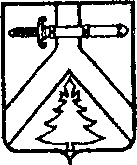 АДМИНИСТРАЦИЯ  ШАЛОБОЛИНСКОГО  СЕЛЬСОВЕТАКУРАГИНСКОГО  РАЙОНАКРАСНОЯРСКОГО    КРАЯПОСТАНОВЛЕНИЕ00.00.2021                                     с.  Шалоболино                                  ПРОЕКТОб утверждении Программы  профилактики рисков причинения вреда (ущерба) охраняемым законом ценностям в рамках  муниципального контроля  в сфере благоустройства на 2022 год на территории Шалоболинского сельсоветаРуководствуясь Постановлением Правительства РФ от 25 июня 2021  № 990 "Об утверждении Правил разработки и утверждения контрольными (надзорными) органами программы профилактики рисков причинения вреда (ущерба) охраняемым законом ценностям",  администрация Шалоболинского сельсоветаПОСТАНОВЛЯЕТ:1. Утвердить Программы  профилактики рисков причинения вреда (ущерба) охраняемым законом ценностям в рамках  муниципального контроля  в сфере благоустройства на 2022 год на территории Шалоболинского сельсовета.2. Опубликовать настоящее постановление в периодическом печатном издании « Сельский вестник» и на официальном сайте администрации Шалоболино.рф  в сети Интернет.Контроль за исполнением настоящего постановления оставляю за собой. Глава сельсовета                                                                           А.С.Антошкина                                                                                                УТВЕРЖДЕНА                                                                                         ПостановлениемПРОЕКТПрограммыпрофилактики рисков причинения вреда (ущерба)охраняемым законом ценностям в рамках  муниципальногоконтроля  в сфере благоустройства на 2022 годРаздел 1. Анализ текущего состояния  муниципальногоконтроля в сфере благоустройства1.1 Муниципальный контроль в сфере благоустройства на территории Шалоболинского сельского (городского) поселения осуществляется в соответствии с Федеральным законом от 31.07.2020  № 248-ФЗ «О государственном контроле (надзоре) и муниципальном контроле в Российской Федерации», Федеральным законом от 11.06.2021 № 170-ФЗ  «О внесении изменений в отдельные законодательные акты Российской Федерации в связи с принятием Федерального закона «О государственном контроле (надзоре) и муниципальном контроле в Российской Федерации», Федеральным законом от 06.10.2003 № 131-ФЗ «Об общих принципах организации местного самоуправления в Российской Федерации», Уставом  Шалоболинского сельсовета, Решением Совета депутатов  Шалоболинского сельсовета  № ______ от «__»___________2021  «Об утверждении Положения о муниципальном контроле в сфере благоустройства на территории  Шалоболино».1.2. Муниципальный контроль в сфере благоустройства на территории Шалоболинскиго сельсовета осуществляет администрация Шалоболинского сельсовета (далее – орган муниципального контроля).1.3. В соответствии с Положением о муниципальном контроле в сфере благоустройства на территории Шалоболинского сельсовета_, утвержденным Решением Совета депутатов _____________________________ № ____ от «_____»____________2021 (далее Положение о контроле), муниципальный контроль в сфере благоустройства осуществляется в форме проведения  внеплановых проверок соблюдения правил благоустройства территории, требований к обеспечению доступности для инвалидов объектов социальной, инженерной и транспортной инфраструктур и предоставляемых услуг на территории Шалоболинского сельсовета, информирования и консультирования физических и юридических лиц,  проживающих и (или) осуществляющих деятельность на территории  Шалоболинского  поселения, об установленных правилах благоустройства.В рамках муниципального контроля в сфере благоустройства в соответствии с правилами благоустройства территории, утвержденными Решением Совета депутатов ____________________________ № _____ от «_____»______ «Об утверждении Правил благоустройства Шалоболинского сельсовета» осуществляется:- контроль за обеспечением надлежащего санитарного состояния, чистоты и порядка на территории;- контроль за поддержанием единого архитектурного, эстетического облика;-контроль за соблюдением порядка сбора, вывоза, утилизации и переработки бытовых и промышленных отходов;-контроль за соблюдением требований содержания и охраны зеленых насаждений (деревьев, кустарников, газонов);выявление и предупреждение правонарушений в области благоустройства территории.  В результате систематизации, обобщения и анализа информации о результатах проверок  соблюдения требований в сфере благоустройства  на территории Шалоболинского сельсовета сделаны выводы, что наиболее частыми нарушениями являются:-  ненадлежащее санитарное состояние приусадебной территории;-  не соблюдение чистоты и порядка на территории;- не соблюдение порядка сбора, вывоза, утилизации и переработки бытовых и промышленных отходов;-  не соблюдения требований содержания и охраны зеленых насаждений.Основными причинами, факторами и условиями, способствующими нарушению требований в сфере благоустройства подконтрольными субъектами являются: - не понимание необходимости исполнения требований в сфере благоустройства у подконтрольных субъектов; - отсутствие информирования подконтрольных субъектов о  требованиях в сфере благоустройства; - отсутствие системы обратной связи с подконтрольными субъектами по вопросам применения требований правил благоустройства, в том числе с использованием современных информационно-телекоммуникационных технологий.Раздел 2. Цели и задачи программы Настоящая  Программа разработана на 2022 год и определяет цели, задачи и порядок осуществления администрацией Шалоболинского сельсовета  профилактических мероприятий, направленных на предупреждение нарушений обязательных требований в сфере благоустройства территории сельскогопоселения.Целями профилактической работы являются:- стимулирование добросовестного соблюдения обязательных требований по благоустройства  всеми контролируемыми лицами;- устранение условий, причин и факторов, способных привести к нарушениям обязательных требований и (или) причинению вреда (ущерба) охраняемым законом ценностям;- предотвращение угрозы безопасности жизни и здоровья людей;- создание условий для доведения обязательных требований до контролируемых лиц, повышение информированности о способах их соблюдения.Задачами профилактической работы являются:- укрепление системы профилактики нарушений обязательных требований в сфере благоустройства;- выявление причин, факторов и условий, способствующих нарушениям обязательных требований, разработка мероприятий, направленных на устранение таких причин;- повышение правосознания и правовой культуры юридических лиц, индивидуальных предпринимателей и граждан.Раздел 3. Перечень профилактических мероприятийПри осуществлении муниципального контроля в соответствии с п. 2.5  Положения о контроле проводиться следующие виды профилактических мероприятий:1) информирование;2) консультирование;3) профилактический визит.№п/пНаименованиемероприятияСрок реализации мероприятияОтветственный исполнитель12341Информирование.Размещение на официальном сайте администрации __________________________ в сети "Интернет"правовых актов или их отдельных частей, содержащих обязательные требования, оценка соблюдения которых является предметом муниципального контроля.в течение годадолжностное лицо, уполномоченноена осуществление муниципального контроля в соответствии с должностной инструкцией 2Информирования юридических лиц, индивидуальных предпринимателей по вопросам соблюдения обязательных требований, в том числе посредством разработки и опубликования руководств по соблюдению обязательных требований, проведения семинаров и конференций, разъяснительной работы в средствах массовой информации и иными способами.В случае изменения обязательных требований - подготовка и распространение комментариев о содержании новых нормативных правовых актов, устанавливающих обязательные требования, внесенных изменениях в действующие акты, сроках и порядке вступления их в действие, а также рекомендаций о проведении необходимых организационных, технических мероприятий, направленных на внедрение и обеспечение соблюдения обязательных требованийв течение года по мере необходимостидолжностное лицо, уполномоченноена осуществление муниципального контроля в соответствии с должностной инструкцией